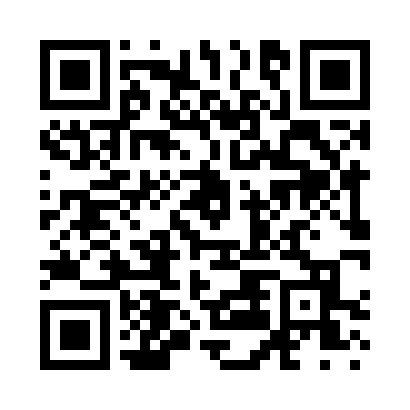 Prayer times for East Berwick, Pennsylvania, USAMon 1 Jul 2024 - Wed 31 Jul 2024High Latitude Method: Angle Based RulePrayer Calculation Method: Islamic Society of North AmericaAsar Calculation Method: ShafiPrayer times provided by https://www.salahtimes.comDateDayFajrSunriseDhuhrAsrMaghribIsha1Mon3:575:371:095:108:4110:212Tue3:575:371:095:108:4110:213Wed3:585:381:095:108:4110:204Thu3:595:381:095:108:4010:205Fri4:005:391:105:108:4010:196Sat4:015:401:105:108:4010:197Sun4:025:401:105:108:4010:188Mon4:025:411:105:108:3910:179Tue4:035:421:105:108:3910:1710Wed4:045:421:105:108:3810:1611Thu4:065:431:115:108:3810:1512Fri4:075:441:115:108:3710:1413Sat4:085:441:115:108:3710:1314Sun4:095:451:115:108:3610:1215Mon4:105:461:115:108:3610:1116Tue4:115:471:115:108:3510:1017Wed4:125:481:115:108:3410:0918Thu4:135:481:115:108:3410:0819Fri4:155:491:115:108:3310:0720Sat4:165:501:115:098:3210:0621Sun4:175:511:115:098:3110:0522Mon4:185:521:115:098:3010:0423Tue4:205:531:115:098:3010:0224Wed4:215:541:115:098:2910:0125Thu4:225:551:115:088:2810:0026Fri4:245:561:115:088:279:5827Sat4:255:571:115:088:269:5728Sun4:265:571:115:088:259:5629Mon4:285:581:115:078:249:5430Tue4:295:591:115:078:239:5331Wed4:306:001:115:078:229:51